РЕКОМЕНДАЦИИ ДЛЯ РОДИТЕЛЕЙ1. Приучайте ребёнка к воде личным примером, поскольку ребёнок Вам безгранично доверяет.2. Чтобы научить ребёнка не бояться воды, входите в водоём вместе и постепенно.3. Играйте с ребёнком в любимые игры в воде. Положительные эмоции - Ваш главный помощник!4. Если ребёнок боится опускать в воду лицо, приобретите ему очки для плавания.5. Никогда не обучайте ребёнка плаванию через силу. Не давите на него!6. Ни в коем случае не используйте такие агрессивные методы. как забрасывание ребёнка в воду. резкое обливание водой, обрызгивание и т.п.7. Не сравнивайте ребёнка с детьми. плавающими лучше. Это может вызвать у ребёнка комплекс неполноценности.8. Никогда не смейтесь над страхами ребёнка - это обижает его!9. Не рассказывайте знакомым о страхах и опасениях ребёнка в его присутствии.10. Самое главное - будьте терпеливы!Со временем ребёнок обязательно победит свои страхи, привыкнет к воде и начнёт получать удовольствие от плавания.Убедите ребёнка, что Вы его любите и верите в него, тогда у него всё получится!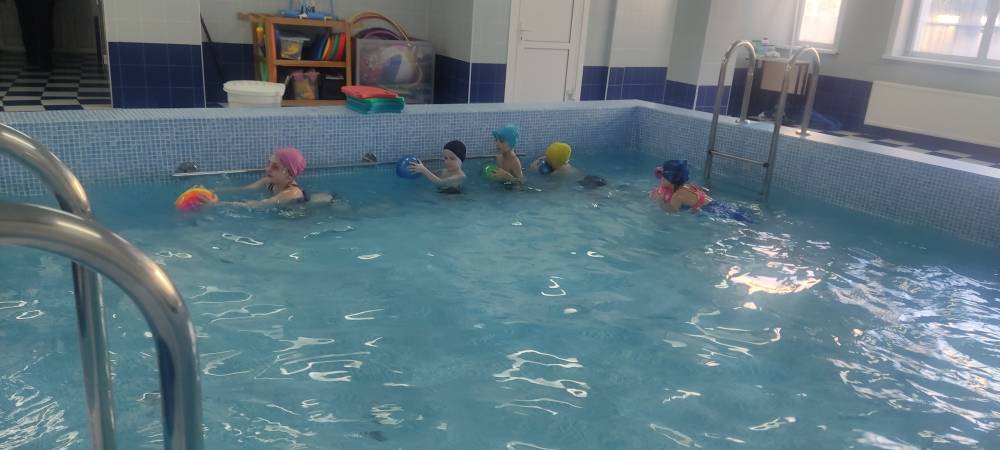 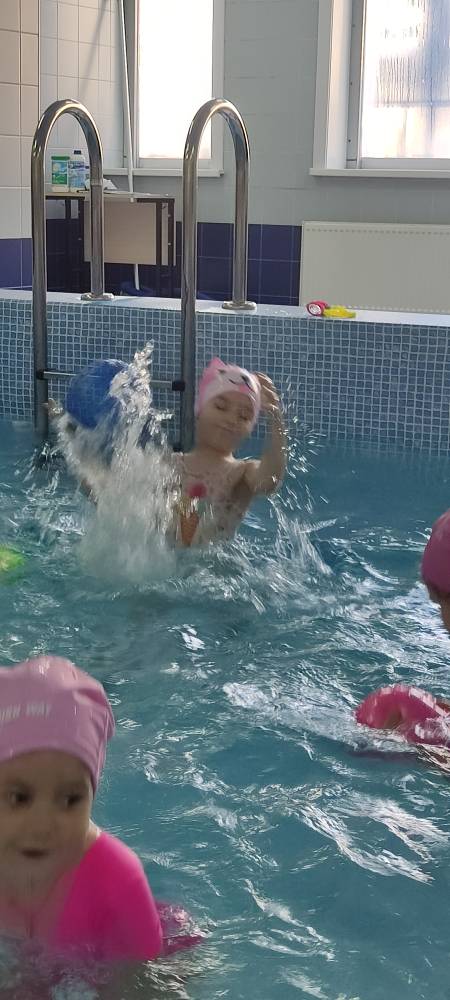 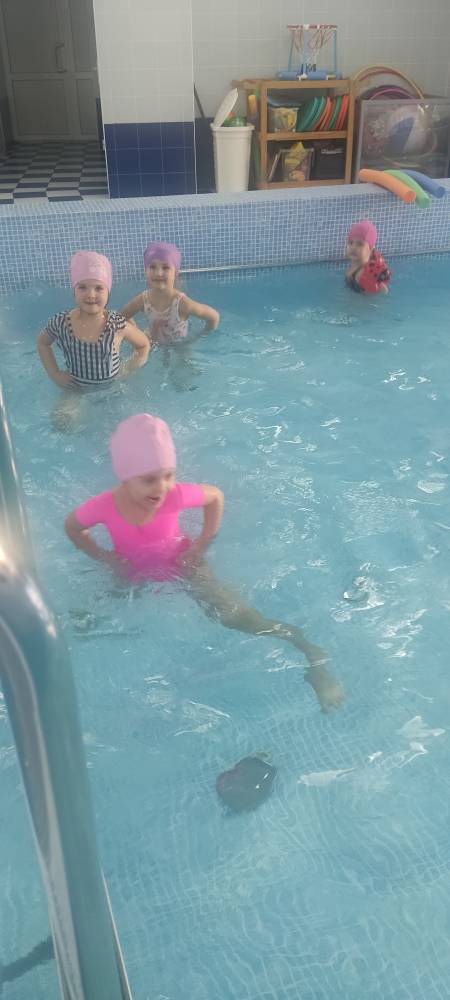 